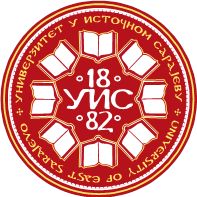 УНИВЕРЗИТЕТ У ИСТОЧНОМ САРАЈЕВУПравни факултетУНИВЕРЗИТЕТ У ИСТОЧНОМ САРАЈЕВУПравни факултетУНИВЕРЗИТЕТ У ИСТОЧНОМ САРАЈЕВУПравни факултетУНИВЕРЗИТЕТ У ИСТОЧНОМ САРАЈЕВУПравни факултетУНИВЕРЗИТЕТ У ИСТОЧНОМ САРАЈЕВУПравни факултетУНИВЕРЗИТЕТ У ИСТОЧНОМ САРАЈЕВУПравни факултетУНИВЕРЗИТЕТ У ИСТОЧНОМ САРАЈЕВУПравни факултетУНИВЕРЗИТЕТ У ИСТОЧНОМ САРАЈЕВУПравни факултетУНИВЕРЗИТЕТ У ИСТОЧНОМ САРАЈЕВУПравни факултетУНИВЕРЗИТЕТ У ИСТОЧНОМ САРАЈЕВУПравни факултетУНИВЕРЗИТЕТ У ИСТОЧНОМ САРАЈЕВУПравни факултетЛоготип факултета/ академије - центриратиЛоготип факултета/ академије - центриратиЛоготип факултета/ академије - центриратиСтудијски програм: правоСтудијски програм: правоСтудијски програм: правоСтудијски програм: правоСтудијски програм: правоСтудијски програм: правоСтудијски програм: правоСтудијски програм: правоСтудијски програм: правоСтудијски програм: правоСтудијски програм: правоЛоготип факултета/ академије - центриратиЛоготип факултета/ академије - центриратиЛоготип факултета/ академије - центриратиІ циклус студијаІ циклус студијаІ циклус студијаІ циклус студијаІ циклус студијаІ циклус студијаІ година студијаІ година студијаІ година студијаІ година студијаІ година студијаЛоготип факултета/ академије - центриратиЛоготип факултета/ академије - центриратиЛоготип факултета/ академије - центриратиПун назив предметаПун назив предметаПун назив предметаОПШТА ПРАВНА ИСТОРИЈАОПШТА ПРАВНА ИСТОРИЈАОПШТА ПРАВНА ИСТОРИЈАОПШТА ПРАВНА ИСТОРИЈАОПШТА ПРАВНА ИСТОРИЈАОПШТА ПРАВНА ИСТОРИЈАОПШТА ПРАВНА ИСТОРИЈАОПШТА ПРАВНА ИСТОРИЈАОПШТА ПРАВНА ИСТОРИЈАОПШТА ПРАВНА ИСТОРИЈАОПШТА ПРАВНА ИСТОРИЈАОПШТА ПРАВНА ИСТОРИЈАОПШТА ПРАВНА ИСТОРИЈАОПШТА ПРАВНА ИСТОРИЈАКатедра	Катедра	Катедра	Катедра за историју државе и права – Правни факултетКатедра за историју државе и права – Правни факултетКатедра за историју државе и права – Правни факултетКатедра за историју државе и права – Правни факултетКатедра за историју државе и права – Правни факултетКатедра за историју државе и права – Правни факултетКатедра за историју државе и права – Правни факултетКатедра за историју државе и права – Правни факултетКатедра за историју државе и права – Правни факултетКатедра за историју државе и права – Правни факултетКатедра за историју државе и права – Правни факултетКатедра за историју државе и права – Правни факултетКатедра за историју државе и права – Правни факултетКатедра за историју државе и права – Правни факултетШифра предметаШифра предметаШифра предметаШифра предметаШифра предметаШифра предметаСтатус предметаСтатус предметаСтатус предметаСтатус предметаСтатус предметаСеместарСеместарСеместарECTSECTSECTSШифра предметаШифра предметаШифра предметаШифра предметаШифра предметаШифра предметаСтатус предметаСтатус предметаСтатус предметаСтатус предметаСтатус предметаСеместарСеместарСеместарECTSECTSECTSПФ-1-2-005ПФ-1-2-005ПФ-1-2-005ПФ-1-2-005ПФ-1-2-005ПФ-1-2-005обавезанобавезанобавезанобавезанобавезанІІІІІІ666Наставник/ -циНаставник/ -циПроф. др Сања Савић, ванредни професорПроф. др Сања Савић, ванредни професорПроф. др Сања Савић, ванредни професорПроф. др Сања Савић, ванредни професорПроф. др Сања Савић, ванредни професорПроф. др Сања Савић, ванредни професорПроф. др Сања Савић, ванредни професорПроф. др Сања Савић, ванредни професорПроф. др Сања Савић, ванредни професорПроф. др Сања Савић, ванредни професорПроф. др Сања Савић, ванредни професорПроф. др Сања Савић, ванредни професорПроф. др Сања Савић, ванредни професорПроф. др Сања Савић, ванредни професорПроф. др Сања Савић, ванредни професорСарадник/ - циСарадник/ - ци---------------Фонд часова/ наставно оптерећење (седмично)Фонд часова/ наставно оптерећење (седмично)Фонд часова/ наставно оптерећење (седмично)Фонд часова/ наставно оптерећење (седмично)Фонд часова/ наставно оптерећење (седмично)Фонд часова/ наставно оптерећење (седмично)Фонд часова/ наставно оптерећење (седмично)Индивидуално оптерећење студента (у сатима семестрално)Индивидуално оптерећење студента (у сатима семестрално)Индивидуално оптерећење студента (у сатима семестрално)Индивидуално оптерећење студента (у сатима семестрално)Индивидуално оптерећење студента (у сатима семестрално)Индивидуално оптерећење студента (у сатима семестрално)Индивидуално оптерећење студента (у сатима семестрално)Индивидуално оптерећење студента (у сатима семестрално)Коефицијент студентског оптерећења SoКоефицијент студентског оптерећења SoПАВАВАВАВЛВЛВПППАВАВЛВЛВЛВSoSo32222003*15*1.63*15*1.63*15*1.62*15*1.62*15*1.60*15*1.60*15*1.60*15*1.61.61.6укупно наставно оптерећење (у сатима, семестрално) 3*15 + 2*15 + 1.6*15  = 99укупно наставно оптерећење (у сатима, семестрално) 3*15 + 2*15 + 1.6*15  = 99укупно наставно оптерећење (у сатима, семестрално) 3*15 + 2*15 + 1.6*15  = 99укупно наставно оптерећење (у сатима, семестрално) 3*15 + 2*15 + 1.6*15  = 99укупно наставно оптерећење (у сатима, семестрално) 3*15 + 2*15 + 1.6*15  = 99укупно наставно оптерећење (у сатима, семестрално) 3*15 + 2*15 + 1.6*15  = 99укупно наставно оптерећење (у сатима, семестрално) 3*15 + 2*15 + 1.6*15  = 99укупно наставно оптерећење (у сатима, семестрално) 3*15 + 2*15 + 1.6*15  = 99укупно студентско оптерећење (у сатима, семестрално) 3*15*1.6 + 2*15*1.6 + 0*15*1.6 = 120укупно студентско оптерећење (у сатима, семестрално) 3*15*1.6 + 2*15*1.6 + 0*15*1.6 = 120укупно студентско оптерећење (у сатима, семестрално) 3*15*1.6 + 2*15*1.6 + 0*15*1.6 = 120укупно студентско оптерећење (у сатима, семестрално) 3*15*1.6 + 2*15*1.6 + 0*15*1.6 = 120укупно студентско оптерећење (у сатима, семестрално) 3*15*1.6 + 2*15*1.6 + 0*15*1.6 = 120укупно студентско оптерећење (у сатима, семестрално) 3*15*1.6 + 2*15*1.6 + 0*15*1.6 = 120укупно студентско оптерећење (у сатима, семестрално) 3*15*1.6 + 2*15*1.6 + 0*15*1.6 = 120укупно студентско оптерећење (у сатима, семестрално) 3*15*1.6 + 2*15*1.6 + 0*15*1.6 = 120укупно студентско оптерећење (у сатима, семестрално) 3*15*1.6 + 2*15*1.6 + 0*15*1.6 = 120Укупно оптерећење предмета (наставно + студентско): 99 + 120 = 219 сати семестралноУкупно оптерећење предмета (наставно + студентско): 99 + 120 = 219 сати семестралноУкупно оптерећење предмета (наставно + студентско): 99 + 120 = 219 сати семестралноУкупно оптерећење предмета (наставно + студентско): 99 + 120 = 219 сати семестралноУкупно оптерећење предмета (наставно + студентско): 99 + 120 = 219 сати семестралноУкупно оптерећење предмета (наставно + студентско): 99 + 120 = 219 сати семестралноУкупно оптерећење предмета (наставно + студентско): 99 + 120 = 219 сати семестралноУкупно оптерећење предмета (наставно + студентско): 99 + 120 = 219 сати семестралноУкупно оптерећење предмета (наставно + студентско): 99 + 120 = 219 сати семестралноУкупно оптерећење предмета (наставно + студентско): 99 + 120 = 219 сати семестралноУкупно оптерећење предмета (наставно + студентско): 99 + 120 = 219 сати семестралноУкупно оптерећење предмета (наставно + студентско): 99 + 120 = 219 сати семестралноУкупно оптерећење предмета (наставно + студентско): 99 + 120 = 219 сати семестралноУкупно оптерећење предмета (наставно + студентско): 99 + 120 = 219 сати семестралноУкупно оптерећење предмета (наставно + студентско): 99 + 120 = 219 сати семестралноУкупно оптерећење предмета (наставно + студентско): 99 + 120 = 219 сати семестралноУкупно оптерећење предмета (наставно + студентско): 99 + 120 = 219 сати семестралноИсходи учењаИсходи учења1. Изучавањем овог предмета студенти се упознају са настанком, развојем и применом права у различитим државама, а самим тим стичу сазнања и о различитим правним системима2. Кроз овај предмет студенти се упознају са коренима правних и политичких идеја3. Студенти стичу основна знања о појединим правним институтима које ће детаљније изучавати на другим предметима4. Студенти стичу основна знања како из области јавног, тако и из области приватног права5. Савладавањем градива студенти стичу добру подлогу за лакше разумевање позитивноправних предмета и развијају критичко правно резоновање6. Кроз изучавање специфичности различитих правних система студент се оспособљава за кориштење упоредног метода1. Изучавањем овог предмета студенти се упознају са настанком, развојем и применом права у различитим државама, а самим тим стичу сазнања и о различитим правним системима2. Кроз овај предмет студенти се упознају са коренима правних и политичких идеја3. Студенти стичу основна знања о појединим правним институтима које ће детаљније изучавати на другим предметима4. Студенти стичу основна знања како из области јавног, тако и из области приватног права5. Савладавањем градива студенти стичу добру подлогу за лакше разумевање позитивноправних предмета и развијају критичко правно резоновање6. Кроз изучавање специфичности различитих правних система студент се оспособљава за кориштење упоредног метода1. Изучавањем овог предмета студенти се упознају са настанком, развојем и применом права у различитим државама, а самим тим стичу сазнања и о различитим правним системима2. Кроз овај предмет студенти се упознају са коренима правних и политичких идеја3. Студенти стичу основна знања о појединим правним институтима које ће детаљније изучавати на другим предметима4. Студенти стичу основна знања како из области јавног, тако и из области приватног права5. Савладавањем градива студенти стичу добру подлогу за лакше разумевање позитивноправних предмета и развијају критичко правно резоновање6. Кроз изучавање специфичности различитих правних система студент се оспособљава за кориштење упоредног метода1. Изучавањем овог предмета студенти се упознају са настанком, развојем и применом права у различитим државама, а самим тим стичу сазнања и о различитим правним системима2. Кроз овај предмет студенти се упознају са коренима правних и политичких идеја3. Студенти стичу основна знања о појединим правним институтима које ће детаљније изучавати на другим предметима4. Студенти стичу основна знања како из области јавног, тако и из области приватног права5. Савладавањем градива студенти стичу добру подлогу за лакше разумевање позитивноправних предмета и развијају критичко правно резоновање6. Кроз изучавање специфичности различитих правних система студент се оспособљава за кориштење упоредног метода1. Изучавањем овог предмета студенти се упознају са настанком, развојем и применом права у различитим државама, а самим тим стичу сазнања и о различитим правним системима2. Кроз овај предмет студенти се упознају са коренима правних и политичких идеја3. Студенти стичу основна знања о појединим правним институтима које ће детаљније изучавати на другим предметима4. Студенти стичу основна знања како из области јавног, тако и из области приватног права5. Савладавањем градива студенти стичу добру подлогу за лакше разумевање позитивноправних предмета и развијају критичко правно резоновање6. Кроз изучавање специфичности различитих правних система студент се оспособљава за кориштење упоредног метода1. Изучавањем овог предмета студенти се упознају са настанком, развојем и применом права у различитим државама, а самим тим стичу сазнања и о различитим правним системима2. Кроз овај предмет студенти се упознају са коренима правних и политичких идеја3. Студенти стичу основна знања о појединим правним институтима које ће детаљније изучавати на другим предметима4. Студенти стичу основна знања како из области јавног, тако и из области приватног права5. Савладавањем градива студенти стичу добру подлогу за лакше разумевање позитивноправних предмета и развијају критичко правно резоновање6. Кроз изучавање специфичности различитих правних система студент се оспособљава за кориштење упоредног метода1. Изучавањем овог предмета студенти се упознају са настанком, развојем и применом права у различитим државама, а самим тим стичу сазнања и о различитим правним системима2. Кроз овај предмет студенти се упознају са коренима правних и политичких идеја3. Студенти стичу основна знања о појединим правним институтима које ће детаљније изучавати на другим предметима4. Студенти стичу основна знања како из области јавног, тако и из области приватног права5. Савладавањем градива студенти стичу добру подлогу за лакше разумевање позитивноправних предмета и развијају критичко правно резоновање6. Кроз изучавање специфичности различитих правних система студент се оспособљава за кориштење упоредног метода1. Изучавањем овог предмета студенти се упознају са настанком, развојем и применом права у различитим државама, а самим тим стичу сазнања и о различитим правним системима2. Кроз овај предмет студенти се упознају са коренима правних и политичких идеја3. Студенти стичу основна знања о појединим правним институтима које ће детаљније изучавати на другим предметима4. Студенти стичу основна знања како из области јавног, тако и из области приватног права5. Савладавањем градива студенти стичу добру подлогу за лакше разумевање позитивноправних предмета и развијају критичко правно резоновање6. Кроз изучавање специфичности различитих правних система студент се оспособљава за кориштење упоредног метода1. Изучавањем овог предмета студенти се упознају са настанком, развојем и применом права у различитим државама, а самим тим стичу сазнања и о различитим правним системима2. Кроз овај предмет студенти се упознају са коренима правних и политичких идеја3. Студенти стичу основна знања о појединим правним институтима које ће детаљније изучавати на другим предметима4. Студенти стичу основна знања како из области јавног, тако и из области приватног права5. Савладавањем градива студенти стичу добру подлогу за лакше разумевање позитивноправних предмета и развијају критичко правно резоновање6. Кроз изучавање специфичности различитих правних система студент се оспособљава за кориштење упоредног метода1. Изучавањем овог предмета студенти се упознају са настанком, развојем и применом права у различитим државама, а самим тим стичу сазнања и о различитим правним системима2. Кроз овај предмет студенти се упознају са коренима правних и политичких идеја3. Студенти стичу основна знања о појединим правним институтима које ће детаљније изучавати на другим предметима4. Студенти стичу основна знања како из области јавног, тако и из области приватног права5. Савладавањем градива студенти стичу добру подлогу за лакше разумевање позитивноправних предмета и развијају критичко правно резоновање6. Кроз изучавање специфичности различитих правних система студент се оспособљава за кориштење упоредног метода1. Изучавањем овог предмета студенти се упознају са настанком, развојем и применом права у различитим државама, а самим тим стичу сазнања и о различитим правним системима2. Кроз овај предмет студенти се упознају са коренима правних и политичких идеја3. Студенти стичу основна знања о појединим правним институтима које ће детаљније изучавати на другим предметима4. Студенти стичу основна знања како из области јавног, тако и из области приватног права5. Савладавањем градива студенти стичу добру подлогу за лакше разумевање позитивноправних предмета и развијају критичко правно резоновање6. Кроз изучавање специфичности различитих правних система студент се оспособљава за кориштење упоредног метода1. Изучавањем овог предмета студенти се упознају са настанком, развојем и применом права у различитим државама, а самим тим стичу сазнања и о различитим правним системима2. Кроз овај предмет студенти се упознају са коренима правних и политичких идеја3. Студенти стичу основна знања о појединим правним институтима које ће детаљније изучавати на другим предметима4. Студенти стичу основна знања како из области јавног, тако и из области приватног права5. Савладавањем градива студенти стичу добру подлогу за лакше разумевање позитивноправних предмета и развијају критичко правно резоновање6. Кроз изучавање специфичности различитих правних система студент се оспособљава за кориштење упоредног метода1. Изучавањем овог предмета студенти се упознају са настанком, развојем и применом права у различитим државама, а самим тим стичу сазнања и о различитим правним системима2. Кроз овај предмет студенти се упознају са коренима правних и политичких идеја3. Студенти стичу основна знања о појединим правним институтима које ће детаљније изучавати на другим предметима4. Студенти стичу основна знања како из области јавног, тако и из области приватног права5. Савладавањем градива студенти стичу добру подлогу за лакше разумевање позитивноправних предмета и развијају критичко правно резоновање6. Кроз изучавање специфичности различитих правних система студент се оспособљава за кориштење упоредног метода1. Изучавањем овог предмета студенти се упознају са настанком, развојем и применом права у различитим државама, а самим тим стичу сазнања и о различитим правним системима2. Кроз овај предмет студенти се упознају са коренима правних и политичких идеја3. Студенти стичу основна знања о појединим правним институтима које ће детаљније изучавати на другим предметима4. Студенти стичу основна знања како из области јавног, тако и из области приватног права5. Савладавањем градива студенти стичу добру подлогу за лакше разумевање позитивноправних предмета и развијају критичко правно резоновање6. Кроз изучавање специфичности различитих правних система студент се оспособљава за кориштење упоредног метода1. Изучавањем овог предмета студенти се упознају са настанком, развојем и применом права у различитим државама, а самим тим стичу сазнања и о различитим правним системима2. Кроз овај предмет студенти се упознају са коренима правних и политичких идеја3. Студенти стичу основна знања о појединим правним институтима које ће детаљније изучавати на другим предметима4. Студенти стичу основна знања како из области јавног, тако и из области приватног права5. Савладавањем градива студенти стичу добру подлогу за лакше разумевање позитивноправних предмета и развијају критичко правно резоновање6. Кроз изучавање специфичности различитих правних система студент се оспособљава за кориштење упоредног методаУсловљеностУсловљеностНема условљеностиНема условљеностиНема условљеностиНема условљеностиНема условљеностиНема условљеностиНема условљеностиНема условљеностиНема условљеностиНема условљеностиНема условљеностиНема условљеностиНема условљеностиНема условљеностиНема условљеностиНаставне методеНаставне методеПредавања, вежбе, консултације, колоквијумиПредавања, вежбе, консултације, колоквијумиПредавања, вежбе, консултације, колоквијумиПредавања, вежбе, консултације, колоквијумиПредавања, вежбе, консултације, колоквијумиПредавања, вежбе, консултације, колоквијумиПредавања, вежбе, консултације, колоквијумиПредавања, вежбе, консултације, колоквијумиПредавања, вежбе, консултације, колоквијумиПредавања, вежбе, консултације, колоквијумиПредавања, вежбе, консултације, колоквијумиПредавања, вежбе, консултације, колоквијумиПредавања, вежбе, консултације, колоквијумиПредавања, вежбе, консултације, колоквијумиПредавања, вежбе, консултације, колоквијумиСадржај предмета по седмицамаСадржај предмета по седмицама1. Примитивно право2. Основне одлике Старог века – настанак првих држава и писаног права3. Древна оријентална правна традиција4. Античка грчка правна традиција5. Основна обележја Средњег века – феудално ius commune и партикуларно право6. Византија и однос са римским правом7.Шеријатска правна традиција8. Средњовековна Енглеска и стварање Common Law традиције9. Основне одлике Новог века – стварање модерне државе и права10. Немачке земље и немачка правна традиција11. Скупштински систем власти у Швајцарској и швајцарска правна традиција12. Парламентарни систем у Енглеској и политички оквир енглеске правне традиције13. Председнички систем у САД и америчка правна традиција14. Политичка и правна традиција Француске15. Правна традиција социјалистичких земаља1. Примитивно право2. Основне одлике Старог века – настанак првих држава и писаног права3. Древна оријентална правна традиција4. Античка грчка правна традиција5. Основна обележја Средњег века – феудално ius commune и партикуларно право6. Византија и однос са римским правом7.Шеријатска правна традиција8. Средњовековна Енглеска и стварање Common Law традиције9. Основне одлике Новог века – стварање модерне државе и права10. Немачке земље и немачка правна традиција11. Скупштински систем власти у Швајцарској и швајцарска правна традиција12. Парламентарни систем у Енглеској и политички оквир енглеске правне традиције13. Председнички систем у САД и америчка правна традиција14. Политичка и правна традиција Француске15. Правна традиција социјалистичких земаља1. Примитивно право2. Основне одлике Старог века – настанак првих држава и писаног права3. Древна оријентална правна традиција4. Античка грчка правна традиција5. Основна обележја Средњег века – феудално ius commune и партикуларно право6. Византија и однос са римским правом7.Шеријатска правна традиција8. Средњовековна Енглеска и стварање Common Law традиције9. Основне одлике Новог века – стварање модерне државе и права10. Немачке земље и немачка правна традиција11. Скупштински систем власти у Швајцарској и швајцарска правна традиција12. Парламентарни систем у Енглеској и политички оквир енглеске правне традиције13. Председнички систем у САД и америчка правна традиција14. Политичка и правна традиција Француске15. Правна традиција социјалистичких земаља1. Примитивно право2. Основне одлике Старог века – настанак првих држава и писаног права3. Древна оријентална правна традиција4. Античка грчка правна традиција5. Основна обележја Средњег века – феудално ius commune и партикуларно право6. Византија и однос са римским правом7.Шеријатска правна традиција8. Средњовековна Енглеска и стварање Common Law традиције9. Основне одлике Новог века – стварање модерне државе и права10. Немачке земље и немачка правна традиција11. Скупштински систем власти у Швајцарској и швајцарска правна традиција12. Парламентарни систем у Енглеској и политички оквир енглеске правне традиције13. Председнички систем у САД и америчка правна традиција14. Политичка и правна традиција Француске15. Правна традиција социјалистичких земаља1. Примитивно право2. Основне одлике Старог века – настанак првих држава и писаног права3. Древна оријентална правна традиција4. Античка грчка правна традиција5. Основна обележја Средњег века – феудално ius commune и партикуларно право6. Византија и однос са римским правом7.Шеријатска правна традиција8. Средњовековна Енглеска и стварање Common Law традиције9. Основне одлике Новог века – стварање модерне државе и права10. Немачке земље и немачка правна традиција11. Скупштински систем власти у Швајцарској и швајцарска правна традиција12. Парламентарни систем у Енглеској и политички оквир енглеске правне традиције13. Председнички систем у САД и америчка правна традиција14. Политичка и правна традиција Француске15. Правна традиција социјалистичких земаља1. Примитивно право2. Основне одлике Старог века – настанак првих држава и писаног права3. Древна оријентална правна традиција4. Античка грчка правна традиција5. Основна обележја Средњег века – феудално ius commune и партикуларно право6. Византија и однос са римским правом7.Шеријатска правна традиција8. Средњовековна Енглеска и стварање Common Law традиције9. Основне одлике Новог века – стварање модерне државе и права10. Немачке земље и немачка правна традиција11. Скупштински систем власти у Швајцарској и швајцарска правна традиција12. Парламентарни систем у Енглеској и политички оквир енглеске правне традиције13. Председнички систем у САД и америчка правна традиција14. Политичка и правна традиција Француске15. Правна традиција социјалистичких земаља1. Примитивно право2. Основне одлике Старог века – настанак првих држава и писаног права3. Древна оријентална правна традиција4. Античка грчка правна традиција5. Основна обележја Средњег века – феудално ius commune и партикуларно право6. Византија и однос са римским правом7.Шеријатска правна традиција8. Средњовековна Енглеска и стварање Common Law традиције9. Основне одлике Новог века – стварање модерне државе и права10. Немачке земље и немачка правна традиција11. Скупштински систем власти у Швајцарској и швајцарска правна традиција12. Парламентарни систем у Енглеској и политички оквир енглеске правне традиције13. Председнички систем у САД и америчка правна традиција14. Политичка и правна традиција Француске15. Правна традиција социјалистичких земаља1. Примитивно право2. Основне одлике Старог века – настанак првих држава и писаног права3. Древна оријентална правна традиција4. Античка грчка правна традиција5. Основна обележја Средњег века – феудално ius commune и партикуларно право6. Византија и однос са римским правом7.Шеријатска правна традиција8. Средњовековна Енглеска и стварање Common Law традиције9. Основне одлике Новог века – стварање модерне државе и права10. Немачке земље и немачка правна традиција11. Скупштински систем власти у Швајцарској и швајцарска правна традиција12. Парламентарни систем у Енглеској и политички оквир енглеске правне традиције13. Председнички систем у САД и америчка правна традиција14. Политичка и правна традиција Француске15. Правна традиција социјалистичких земаља1. Примитивно право2. Основне одлике Старог века – настанак првих држава и писаног права3. Древна оријентална правна традиција4. Античка грчка правна традиција5. Основна обележја Средњег века – феудално ius commune и партикуларно право6. Византија и однос са римским правом7.Шеријатска правна традиција8. Средњовековна Енглеска и стварање Common Law традиције9. Основне одлике Новог века – стварање модерне државе и права10. Немачке земље и немачка правна традиција11. Скупштински систем власти у Швајцарској и швајцарска правна традиција12. Парламентарни систем у Енглеској и политички оквир енглеске правне традиције13. Председнички систем у САД и америчка правна традиција14. Политичка и правна традиција Француске15. Правна традиција социјалистичких земаља1. Примитивно право2. Основне одлике Старог века – настанак првих држава и писаног права3. Древна оријентална правна традиција4. Античка грчка правна традиција5. Основна обележја Средњег века – феудално ius commune и партикуларно право6. Византија и однос са римским правом7.Шеријатска правна традиција8. Средњовековна Енглеска и стварање Common Law традиције9. Основне одлике Новог века – стварање модерне државе и права10. Немачке земље и немачка правна традиција11. Скупштински систем власти у Швајцарској и швајцарска правна традиција12. Парламентарни систем у Енглеској и политички оквир енглеске правне традиције13. Председнички систем у САД и америчка правна традиција14. Политичка и правна традиција Француске15. Правна традиција социјалистичких земаља1. Примитивно право2. Основне одлике Старог века – настанак првих држава и писаног права3. Древна оријентална правна традиција4. Античка грчка правна традиција5. Основна обележја Средњег века – феудално ius commune и партикуларно право6. Византија и однос са римским правом7.Шеријатска правна традиција8. Средњовековна Енглеска и стварање Common Law традиције9. Основне одлике Новог века – стварање модерне државе и права10. Немачке земље и немачка правна традиција11. Скупштински систем власти у Швајцарској и швајцарска правна традиција12. Парламентарни систем у Енглеској и политички оквир енглеске правне традиције13. Председнички систем у САД и америчка правна традиција14. Политичка и правна традиција Француске15. Правна традиција социјалистичких земаља1. Примитивно право2. Основне одлике Старог века – настанак првих држава и писаног права3. Древна оријентална правна традиција4. Античка грчка правна традиција5. Основна обележја Средњег века – феудално ius commune и партикуларно право6. Византија и однос са римским правом7.Шеријатска правна традиција8. Средњовековна Енглеска и стварање Common Law традиције9. Основне одлике Новог века – стварање модерне државе и права10. Немачке земље и немачка правна традиција11. Скупштински систем власти у Швајцарској и швајцарска правна традиција12. Парламентарни систем у Енглеској и политички оквир енглеске правне традиције13. Председнички систем у САД и америчка правна традиција14. Политичка и правна традиција Француске15. Правна традиција социјалистичких земаља1. Примитивно право2. Основне одлике Старог века – настанак првих држава и писаног права3. Древна оријентална правна традиција4. Античка грчка правна традиција5. Основна обележја Средњег века – феудално ius commune и партикуларно право6. Византија и однос са римским правом7.Шеријатска правна традиција8. Средњовековна Енглеска и стварање Common Law традиције9. Основне одлике Новог века – стварање модерне државе и права10. Немачке земље и немачка правна традиција11. Скупштински систем власти у Швајцарској и швајцарска правна традиција12. Парламентарни систем у Енглеској и политички оквир енглеске правне традиције13. Председнички систем у САД и америчка правна традиција14. Политичка и правна традиција Француске15. Правна традиција социјалистичких земаља1. Примитивно право2. Основне одлике Старог века – настанак првих држава и писаног права3. Древна оријентална правна традиција4. Античка грчка правна традиција5. Основна обележја Средњег века – феудално ius commune и партикуларно право6. Византија и однос са римским правом7.Шеријатска правна традиција8. Средњовековна Енглеска и стварање Common Law традиције9. Основне одлике Новог века – стварање модерне државе и права10. Немачке земље и немачка правна традиција11. Скупштински систем власти у Швајцарској и швајцарска правна традиција12. Парламентарни систем у Енглеској и политички оквир енглеске правне традиције13. Председнички систем у САД и америчка правна традиција14. Политичка и правна традиција Француске15. Правна традиција социјалистичких земаља1. Примитивно право2. Основне одлике Старог века – настанак првих држава и писаног права3. Древна оријентална правна традиција4. Античка грчка правна традиција5. Основна обележја Средњег века – феудално ius commune и партикуларно право6. Византија и однос са римским правом7.Шеријатска правна традиција8. Средњовековна Енглеска и стварање Common Law традиције9. Основне одлике Новог века – стварање модерне државе и права10. Немачке земље и немачка правна традиција11. Скупштински систем власти у Швајцарској и швајцарска правна традиција12. Парламентарни систем у Енглеској и политички оквир енглеске правне традиције13. Председнички систем у САД и америчка правна традиција14. Политичка и правна традиција Француске15. Правна традиција социјалистичких земаљаОбавезна литература Обавезна литература Обавезна литература Обавезна литература Обавезна литература Обавезна литература Обавезна литература Обавезна литература Обавезна литература Обавезна литература Обавезна литература Обавезна литература Обавезна литература Обавезна литература Обавезна литература Обавезна литература Обавезна литература Аутор/ иАутор/ иАутор/ иАутор/ иНазив публикације, издавачНазив публикације, издавачНазив публикације, издавачНазив публикације, издавачНазив публикације, издавачНазив публикације, издавачНазив публикације, издавачНазив публикације, издавачНазив публикације, издавачГодинаГодинаСтранице (од-до)Странице (од-до)Сима АврамовићВојислав СтанимировићСима АврамовићВојислав СтанимировићСима АврамовићВојислав СтанимировићСима АврамовићВојислав СтанимировићУпоредна правна традицијаУпоредна правна традицијаУпоредна правна традицијаУпоредна правна традицијаУпоредна правна традицијаУпоредна правна традицијаУпоредна правна традицијаУпоредна правна традицијаУпоредна правна традиција20152015Допунска литератураДопунска литератураДопунска литератураДопунска литератураДопунска литератураДопунска литератураДопунска литератураДопунска литератураДопунска литератураДопунска литератураДопунска литератураДопунска литератураДопунска литератураДопунска литератураДопунска литератураДопунска литератураДопунска литератураАутор/ иАутор/ иАутор/ иАутор/ иНазив публикације, издавачНазив публикације, издавачНазив публикације, издавачНазив публикације, издавачНазив публикације, издавачНазив публикације, издавачНазив публикације, издавачНазив публикације, издавачНазив публикације, издавачГодинаГодинаСтранице (од-до)Странице (од-до)Обавезе, облици провјере знања и оцјењивањеОбавезе, облици провјере знања и оцјењивањеВрста евалуације рада студентаВрста евалуације рада студентаВрста евалуације рада студентаВрста евалуације рада студентаВрста евалуације рада студентаВрста евалуације рада студентаВрста евалуације рада студентаВрста евалуације рада студентаВрста евалуације рада студентаВрста евалуације рада студентаВрста евалуације рада студентаВрста евалуације рада студентаБодовиБодовиПроценатОбавезе, облици провјере знања и оцјењивањеОбавезе, облици провјере знања и оцјењивањеПредиспитне обавезеПредиспитне обавезеПредиспитне обавезеПредиспитне обавезеПредиспитне обавезеПредиспитне обавезеПредиспитне обавезеПредиспитне обавезеПредиспитне обавезеПредиспитне обавезеПредиспитне обавезеПредиспитне обавезеПредиспитне обавезеПредиспитне обавезеПредиспитне обавезеОбавезе, облици провјере знања и оцјењивањеОбавезе, облици провјере знања и оцјењивањенпр. присуство предавањима/ вјежбаманпр. присуство предавањима/ вјежбаманпр. присуство предавањима/ вјежбаманпр. присуство предавањима/ вјежбаманпр. присуство предавањима/ вјежбаманпр. присуство предавањима/ вјежбаманпр. присуство предавањима/ вјежбаманпр. присуство предавањима/ вјежбаманпр. присуство предавањима/ вјежбаманпр. присуство предавањима/ вјежбаманпр. присуство предавањима/ вјежбаманпр. присуство предавањима/ вјежбама1515Обавезе, облици провјере знања и оцјењивањеОбавезе, облици провјере знања и оцјењивањенпр. позитивно оцјењен сем. рад/ пројекат/ есејнпр. позитивно оцјењен сем. рад/ пројекат/ есејнпр. позитивно оцјењен сем. рад/ пројекат/ есејнпр. позитивно оцјењен сем. рад/ пројекат/ есејнпр. позитивно оцјењен сем. рад/ пројекат/ есејнпр. позитивно оцјењен сем. рад/ пројекат/ есејнпр. позитивно оцјењен сем. рад/ пројекат/ есејнпр. позитивно оцјењен сем. рад/ пројекат/ есејнпр. позитивно оцјењен сем. рад/ пројекат/ есејнпр. позитивно оцјењен сем. рад/ пројекат/ есејнпр. позитивно оцјењен сем. рад/ пројекат/ есејнпр. позитивно оцјењен сем. рад/ пројекат/ есејОбавезе, облици провјере знања и оцјењивањеОбавезе, облици провјере знања и оцјењивањенпр. студија случаја – групни раднпр. студија случаја – групни раднпр. студија случаја – групни раднпр. студија случаја – групни раднпр. студија случаја – групни раднпр. студија случаја – групни раднпр. студија случаја – групни раднпр. студија случаја – групни раднпр. студија случаја – групни раднпр. студија случаја – групни раднпр. студија случаја – групни раднпр. студија случаја – групни радОбавезе, облици провјере знања и оцјењивањеОбавезе, облици провјере знања и оцјењивањенпр. тест/ колоквијумнпр. тест/ колоквијумнпр. тест/ колоквијумнпр. тест/ колоквијумнпр. тест/ колоквијумнпр. тест/ колоквијумнпр. тест/ колоквијумнпр. тест/ колоквијумнпр. тест/ колоквијумнпр. тест/ колоквијумнпр. тест/ колоквијумнпр. тест/ колоквијум3030Обавезе, облици провјере знања и оцјењивањеОбавезе, облици провјере знања и оцјењивањенпр. рад у лабораторији/ лаб. вјежбе нпр. рад у лабораторији/ лаб. вјежбе нпр. рад у лабораторији/ лаб. вјежбе нпр. рад у лабораторији/ лаб. вјежбе нпр. рад у лабораторији/ лаб. вјежбе нпр. рад у лабораторији/ лаб. вјежбе нпр. рад у лабораторији/ лаб. вјежбе нпр. рад у лабораторији/ лаб. вјежбе нпр. рад у лабораторији/ лаб. вјежбе нпр. рад у лабораторији/ лаб. вјежбе нпр. рад у лабораторији/ лаб. вјежбе нпр. рад у лабораторији/ лаб. вјежбе Обавезе, облици провјере знања и оцјењивањеОбавезе, облици провјере знања и оцјењивањенпр. практични раднпр. практични раднпр. практични раднпр. практични раднпр. практични раднпр. практични раднпр. практични раднпр. практични раднпр. практични раднпр. практични раднпр. практични раднпр. практични радОбавезе, облици провјере знања и оцјењивањеОбавезе, облици провјере знања и оцјењивањеЗавршни испитЗавршни испитЗавршни испитЗавршни испитЗавршни испитЗавршни испитЗавршни испитЗавршни испитЗавршни испитЗавршни испитЗавршни испитЗавршни испитЗавршни испитЗавршни испитЗавршни испитОбавезе, облици провјере знања и оцјењивањеОбавезе, облици провјере знања и оцјењивањенпр. завршни испит (усмени/ писмени)нпр. завршни испит (усмени/ писмени)нпр. завршни испит (усмени/ писмени)нпр. завршни испит (усмени/ писмени)нпр. завршни испит (усмени/ писмени)нпр. завршни испит (усмени/ писмени)нпр. завршни испит (усмени/ писмени)нпр. завршни испит (усмени/ писмени)нпр. завршни испит (усмени/ писмени)нпр. завршни испит (усмени/ писмени)нпр. завршни испит (усмени/ писмени)нпр. завршни испит (усмени/ писмени)5555Обавезе, облици провјере знања и оцјењивањеОбавезе, облици провјере знања и оцјењивањеУКУПНОУКУПНОУКУПНОУКУПНОУКУПНОУКУПНОУКУПНОУКУПНОУКУПНОУКУПНОУКУПНОУКУПНО100100100 %Web страницаWeb страницаДатум овјереДатум овјере